Fill in the table below by awarding a mark between 1 (good) and 5 (bad) or a comment as needed for each of the siege weapons.  Which form of siege weapon do you think is the most effective, and why?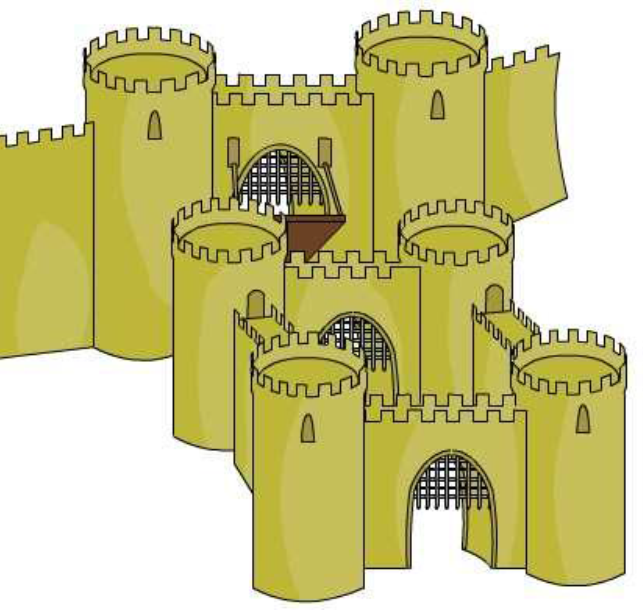 Compilare la tabella assegnando un voto da 1 (buono) e 5 (cattivo) o un commento come necessario per ognuna delle armi d'assedio.Siege WeaponHow easy to use?How easy to build?What sort of damage can they do?How mobile are they?Are they quick to build / carry out?Are they risky for your own army?What is the main advantage of this siege weapon?What is the main disadvantage of this siege weapon?BesiegingBattering RamCatapult /TrebuchetSiege Tower330It allows you to get over the top of the walls without using ladders!UnderminingSiege WeaponCome facile da usare?Come facile da costruire? Che tipo di danni possono fare? Come cellulare sono? Sono veloci da costruire / svolgere?Sono rischioso per il proprio esercito?Qual è il vantaggio principale di questa arma d'assedio? Qual è il principale svantaggio di questa arma d'assedio?BesiegingBattering RamCatapult /TrebuchetSiege Tower330Esso consente di ottenere sopra la parte superiore delle pareti senza l'utilizzo di scale!Undermining